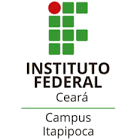 MODELO DE RELATÓRIO INDIVIDUAL DE ALUNOS COM NECESSIDADES EDUCACIONAIS ESPECÍFICAS(FONTE: IFF, 2015. Adaptado)CURSO:CURSO:COMPONENTE CURRICULAR:COMPONENTE CURRICULAR:DOCENTE:DOCENTE:ALUNO:ALUNO:PERÍODO LETIVO	CARGA HORÁRIA:DIFICULDADES APRESENTADAS PELO ALUNO NO INÍCIO DO PERÍODO LETIVOEVOLUÇÃO DO ALUNO QUANTO AOS OBJETIVOS E CONTEÚDOS SELECIONADOS(Preencher o item em conformidade com o Plano de Ensino alterado)DESEMPENHO GERAL DO ALUNO QUANTO:(Considerar também a adequação das adaptações feitas – se foram suficientes, etc.)I. aos instrumentos avaliativos utilizados:II. aos objetivos e conteúdos curriculares:III. ao relacionamento interpessoalIV. às habilidades práticas:V. Ao exercício da autonomia:VI. às habilidades sociais e assertividade:OBSERVAÇÕES SOBRE AS ADEQUAÇÕES FEITAS NOS CRITÉRIOS DE AVALIAÇÃO (Foram adequados? O que poderia funcionar melhor? Sugestões?)CONSIDERAÇÕES SOBRE O APOIO COMPLEMENTAR REALIZADO(Funcionou de que forma? Como o aluno o aproveitou (ou não)? Sugestões?)CONHECIMENTOS DESENVOLVIDOS	PELO ALUNO(Preencher o item em conformidade com o Plano de Ensino alterado)RESULTADO FINAL NO COMPONENTE CURRICULAR CONSIDERANDO OS OBJETIVOS CURRICULARES ADAPTADOSRESULTADO FINAL NO COMPONENTE CURRICULAR CONSIDERANDO OS OBJETIVOS CURRICULARES ADAPTADOS(    ) Aprovado(    ) Reprovado por nota(    ) Desisitente(    ) Reprovado por faltaENCAMINHAMENTOS COM RELAÇÃO À CONTINUIDADE DO PROCESSO DE ADAPTAÇÃO CURRICULAR(Em caso de reprovação, que objetivos/conteúdos foram concluídos com sucesso? Que objetivos/conteúdos devem ser trabalhados na dependência?)CONSIDERAÇÕES GERAISANEXAR CÓPIA DE DUAS PRODUÇÕES ESCRITAS DO ALUNO E, SE NECESSÁRIO, ACRESCENTAR OBSERVAÇÕES________________________________________________Assinatura do docente responsável       _________________________________                _________________________________        Assinatura da Coordenação do NAPNE                        Assinatura da Direção de Ensino